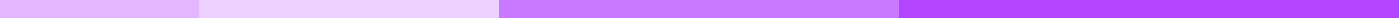 Teenager Resume With No Work Experience[Your Full Name]
[Your Address]
[City, State, Zip Code]
[Your Email Address]
[Your Phone Number]ObjectiveMotivated and enthusiastic high school student seeking opportunities to utilize and enhance my skills and contribute positively. Eager to learn and grow in a professional environment, bringing a strong work ethic and commitment to excellence.Education[High School Name], [City, State]
Expected Graduation: [Month, Year]
GPA: [Your GPA] (if 3.0 or higher)SkillsStrong communication and interpersonal skillsProficiency in Microsoft Office Suite (Word, Excel, PowerPoint)Ability to work well in teams and independentlyExcellent time management and organizational abilitiesQuick learner with a positive attitude towards new challengesBasic knowledge in [Any relevant subject or technology]Extracurricular Activities[Activity or Club Name], [Position if applicable], [School Name], [Year(s) of Participation]Briefly describe your role and any achievements or responsibilities.[Another Activity or Club Name], [Position if applicable], [School Name], [Year(s) of Participation]Briefly describe your role and any achievements or responsibilities.Volunteer Experience[Organization Name], [City, State], [Year(s) of Participation]Describe your volunteer role, tasks, and any notable contributions or achievements.[Another Organization Name], [City, State], [Year(s) of Participation]Describe your volunteer role, tasks, and any notable contributions or achievements.Certifications[Certification Name], [Issuing Organization], [Date Obtained] (if applicable)ReferencesAvailable upon request. (Note: Choose individuals who can vouch for your character, skills, and abilities. Always ask for permission before listing someone as a reference.).